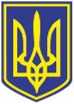 УКРАЇНАЧОРНОМОРСЬКИЙ МІСЬКИЙ ГОЛОВАР О З П О Р Я Д Ж Е Н Н Я      16.10.2023                                                               268З нагоди відзначення  50 – річчя комунального підприємства «Чорноморськводоканал» Чорноморської міської ради Одеського району Одеської області, розглянувши подання директора комунального підприємства «Чорноморськводоканал» Євгена Ігнатовського по визначенню кандидатур на нагородження Подякою виконавчого комітету Чорноморської міської ради Одеського району Одеської області, керуючись рішенням виконавчого комітету Чорноморської міської ради Одеського району Одеської області від 23.06.2023 № 174, ст. 42 Закону України «Про місцеве самоврядування в Україні»:         1. За високий професіоналізм, сумлінну працю, вагомі трудові досягнення, особистий внесок у розвиток комунального підприємства «Чорноморськводоканал»  та з нагоди відзначення  50 – річчя комунального підприємства «Чорноморськводоканал» Чорноморської міської ради Одеського району Одеської області нагородити Подякою виконавчого комітету Чорноморської міської ради Одеського району Одеської області:        - Беженар Тетяну Павлівну – контролера водопровідного господарства комунального підприємства «Чорноморськводоканал» Чорноморської міської ради Одеського району Одеської області;        - Верещака Олексія Михайловича – машиніста насосних установок комунального підприємства «Чорноморськводоканал» Чорноморської міської ради Одеського району Одеської області;        - Губу Євгена Михайловича – машиніста насосних установок комунального підприємства «Чорноморськводоканал» Чорноморської міської ради Одеського району Одеської області;        - Гудзь Світлану Анатоліївну – заступника головного бухгалтера комунального підприємства «Чорноморськводоканал» Чорноморської міської ради Одеського району Одеської області;        - Дорошенко Тамару Олександрівну – сторожа комунального підприємства «Чорноморськводоканал» Чорноморської міської ради Одеського району Одеської області;        - Кислицину Руслану Вікторівну – інспектора з кадрів комунального підприємства «Чорноморськводоканал» Чорноморської міської ради Одеського району Одеської області;        - Рисіна Володимира Олександровича – водія автотранспортного засобу КРАЗ комунального підприємства «Чорноморськводоканал» Чорноморської міської ради Одеського району Одеської області;        - Тодорова Івана Івановича – водія автотранспортного засобу ISUZU AB220 комунального підприємства «Чорноморськводоканал» Чорноморської міської ради Одеського району Одеської області;2        - Хахаліну Тетяну Валеріївну – оператора спецводоочищення комунального підприємства «Чорноморськводоканал» Чорноморської міської ради Одеського району Одеської області;        - Шевцову Тетяну Михайлівну – сторожа комунального підприємства «Чорноморськводоканал» Чорноморської міської ради Одеського району Одеської області.        2. Контроль за виконанням даного розпорядження покласти на керуючу справами Наталю Кушніренко.          Міський голова                                                                                     Василь ГУЛЯЄВПОГОДЖЕНО:Заступник міського голови                                                               Руслан САЇНЧУККеруюча справами                                                                             Наталя КУШНІРЕНКОНачальник УДРП та ПЗ	          Дмитро СКРИПНИЧЕНКОУповноважений з антикорупційної діяльності                               Микола ЧУХЛІБНачальник загального  відділу                                                          Ірина ТЕМНАНачальник служби персоналу                                                            Світлана ВАРАБІНАВиконавець: Олена ШЕХТЕРЛЄРозсилка:Служба персоналу  -1Загальний відділ     -1Відмітка про наявність/ не наявність в розпорядженні інформації, передбаченої п. 2 розпорядження міського голови від 08.08.2022 №228:ПОЯСНЮВАЛЬНА ЗАПИСКАдо проєкту розпорядження «Про нагородження Подякою  виконавчого комітету Чорноморської міської ради Одеського району Одеської області»        Розглянувши подання директора комунального підприємства «Чорноморськводоканал» Євгена Ігнатовського, з нагоди відзначення  50 – річчя комунального підприємства «Чорноморськводоканал» Чорноморської міської ради Одеського району Одеської області та з метою стимулювання окремих працівників, які досягли високого професіоналізму і визначних успіхів у відповідних  сферах діяльності, за сумлінну працю, високий професіоналізм, відповідальне ставлення до завдань, нагородити Подякою виконавчого комітету Чорноморської міської ради Одеського району Одеської області.        Головний спеціаліст служби персоналу                                              Олена ШЕХТЕРЛЄПро нагородження Подякою виконавчого комітету Чорноморської міської ради Одеського району Одеської області Начальник відділу взаємодії з правоохоронними органами, органами ДСНС, оборонної роботи Микола МАЛИЙ